Klub informatykaCele ogólne:
1.  Rozwijanie umiejętności posługiwania się sprzętem komputerowym oraz 
    poruszania się w środowisku programistycznym.2.  Przygotowanie do korzystania ze środków techniki informacyjnej.
3.  Kształtowanie umiejętności posługiwania się językiem informatycznym.
4.  Rozwijanie zainteresowań informatycznych i technicznych oraz wdrażanie 
    do świadomego korzystania z najnowszych zdobyczy techniki.
5.  Wskazywanie użyteczności komputera w nauce, pracy i zabawie.
6.  Rozwijanie umiejętności samodzielnego myślenia oraz samokształcenia.Treści:Podstawowe pojęcia informatyczne Animacje w programie Pivot Animator Wyszukiwanie informacji w Internecie Edycja zdjęć w programie Paintnet Edycja filmów w programie Windows Movie Maker Tworzenie loga oraz kart okolicznościowych w programie Publisher Programowanie w Logo Komeniusz Programowanie w Baltie Programowanie w Scratch Programowanie w HTML Turnie gier online  Prezentacje multimedialne 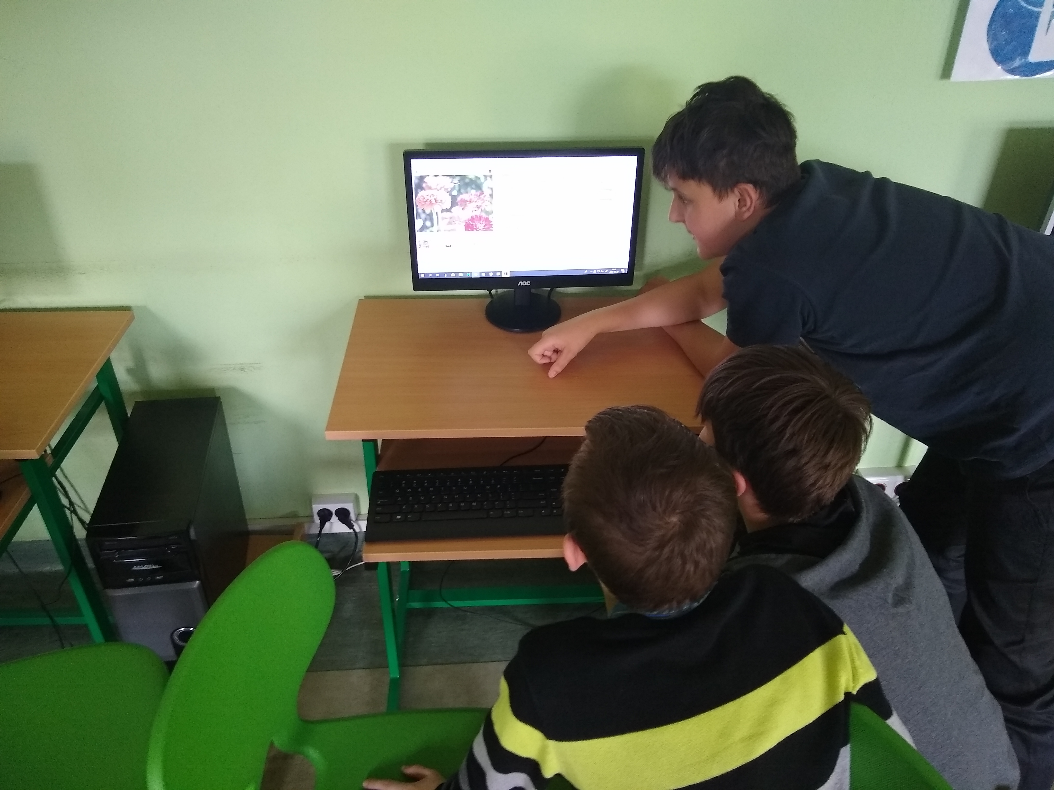 